MohsNom : MohsNom au complet : Friedrich MohsPériode de temps : 1773-1839Nationalité : AllemandDécouverte : Il a créé l’échelle de Mohs. Une échelle pour définir la dureté d’un minéral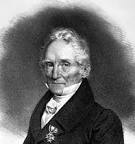 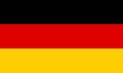 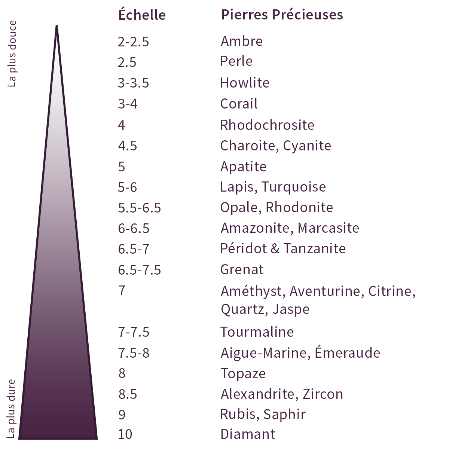 